The bee went buzz from the tree.What a bee was he?He had seen a plant of green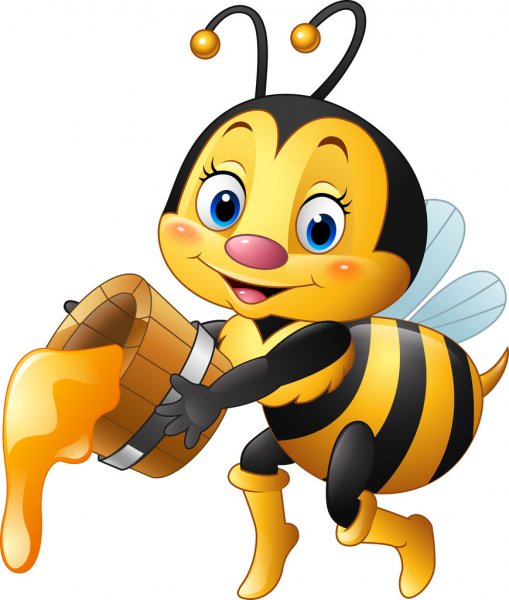 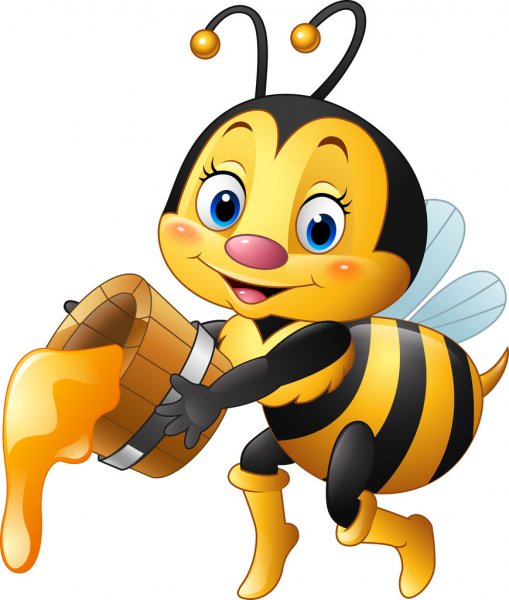 with a flower that smelt so sweet.And off he went it was threeoff to sleep for him and me? 